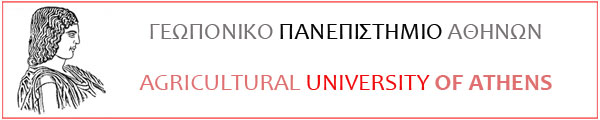 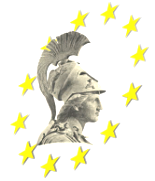 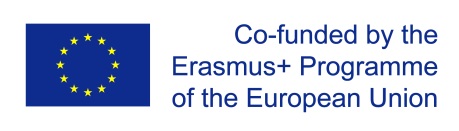 Επιστημονική Ημερίδα«Ευρωπαϊκή Αγροτική Διακυβέρνηση και Ελληνική Γεωργία»Αθήνα,  17 Ιανουαρίου 201716.00-20.00Προγράμμα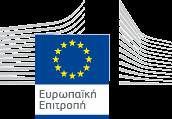 16:00 – 16:30Καλωσόρισμα Καθηγητής Γεώργιος Παπαδούλης, Πρύτανης Γεωπονικού Πανεπιστημίου ΑθηνώνΚαθηγητής Ναπολέων Μαραβέγιας, Αναπληρωτής Πρύτανη Διοικητικών Υποθέσεων Πανεπιστημίου Αθηνών, Αντιπρόεδρος του Ευρωπαϊκού Κέντρου Αριστείας Jean Monnet, πρ. Υπουργός Αγροτικής Ανάπτυξης & Τροφίμων  16:30 – 16:50Χαιρετισμός Καθηγητής Χαράλαμπος Κασίμης, Γενικός Γραμματέας Αγροτικής Πολιτικής και Διαχείρισης των Κοινοτικών Πόρων16.50 – 17.10To πλαίσιο της νέας Κοινής Αγροτικής Πολιτικής (ΚΑΠ) 	Ομ. Καθηγητής Χρήστος Αυγουλάς, Γεωπονικό Πανεπιστήμιο Αθηνών, πρ. Γ.Γ. Αγροτικής Πολιτικής και Διεθνών Σχέσεων Υπουργείου Αγροτικής Ανάπτυξης και Τροφίμων17.10 – 17.30Εφαρμογή της νέας ΚΑΠ στην Ελλάδα Καθηγητής Κωνσταντίνος Τσιμπούκας, Γεωπονικό Πανεπιστήμιο Αθηνών17:30 – 18:00Διάλειμμα18:00 – 18:20  Ανάπτυξη Συλλογικών Μορφών Οργάνωσης Σπύρος Δανέλλης, Βουλευτής Ν. Ηρακλείου "Το Ποτάμι", πρ.  Ευρωβουλευτής18:20 – 18:40  Αγροτική Διακυβέρνηση και Ελληνική Γεωργία: η αναγκαιότητα της ολιστικής προσέγγισης σε σχέση με τους σκοπούς των χρηματοδοτήσεωνΑλέξης  Πολυτάκης Manager, Ανάπτυξη Εργασιών Αγροτικού Τομέα & Αγροτική    Επιχειρηματικότητα, Όμιλος Τράπεζας ΠειραιώςΣυζήτηση